应届生入户材料（毕业两年内）1、《普通高等学校毕业生就业协议书》复印件，协议书要求学校、用人单位及毕业生三方签署盖章；2、户口迁移证原件（广州市内的提供户口首页复印件加盖公章及个人页原件）。入南方人才集体户，迁移证上“迁往地址”栏应为广东省广州市天河区天河路104号；户口迁移证不得涂改或手写，婚姻状况须注明“未婚”或“已婚”等，出生地及籍贯必须具体到市县一级，即**省**市（县）；如属于广东省内户口的提供1、户口本原件2、户口本首页和个人页复印件(A4纸复印在同一页上)。3、毕业证及学位证复印件及学历鉴定及学位鉴定材料； 4、身份证原件、小一寸彩照2张； 5、如实完整填写《入户申请表》、《个人信息登记表》，签署《户籍管理合同书》及《告知书》；《目录清单表》；6、报到证复印件备注：如有问题可电话咨询：13719216663  85514635郑生学历认证查询  中国政务服务平台或者学信网  查询后打印  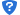 学位认证查询    中国政务服务平台或者学位网  查询后打印